İSTANBUL / Beylikdüzü’nde bulunan şirketimizde görevlendirilmek üzere;Üniversitenizin Gıda Mühendisliği, Kimya, Kimya Mühendisliği bölümünden mezun, ISO 9001, ISO 22000 ve 10002, 45001 entegre kalite sistemlerinin takibinin yapılması,Kalite sistem dokümantasyonunun hazırlanması, revizyon işlemlerinin yürütülmesinin takibinin yapılması,Üretim sırasında gözlenen uygunsuzlukların, müşteri şikayetlerinin ve iç ve/veya dış denetimlerin sonuçlarının kayıtlandırılması, takibi, düzeltici ve önleyici faaliyetlerin başlatılması ve kayıtlandırılması,Bitmiş ürün, hammadde ve ambalaj malzemelerine ait tüm çalışmaların, ruhsata esas ve prosedürlere uygun metotlara göre analizlerin yapılmasına destek olunması,Kalite Kontrol Departmanı ve üretim departmanında çalışacak,Yapılmış olan tüm işlerin raporlamasını yapabilecekÜretilmekte olan tüm ürünlerin standartlara uygun şekilde üretimlerini sağlayabilecek,Her türlü, yarı mamul, ambalaj, mamullerin kalite kontrollerini belirlenen yöntemlerle yapabilecek,Raporlama ve sunum teknikleri konusunda becerili, Microsoft Office programlarını aktif kullanabilen,İnsan ilişkilerinde başarılı ve iletişim yeteneği güçlü,Gelişime açık, iş yapma motivasyonu güçlü, Yönetim becerisine sahip, dinamik ve çözüm üretebilen, İletişim, planlama ve karar verme becerileri gelişmiş, Problem çözme yeteneğine sahip, sonuç odaklı çalışan, 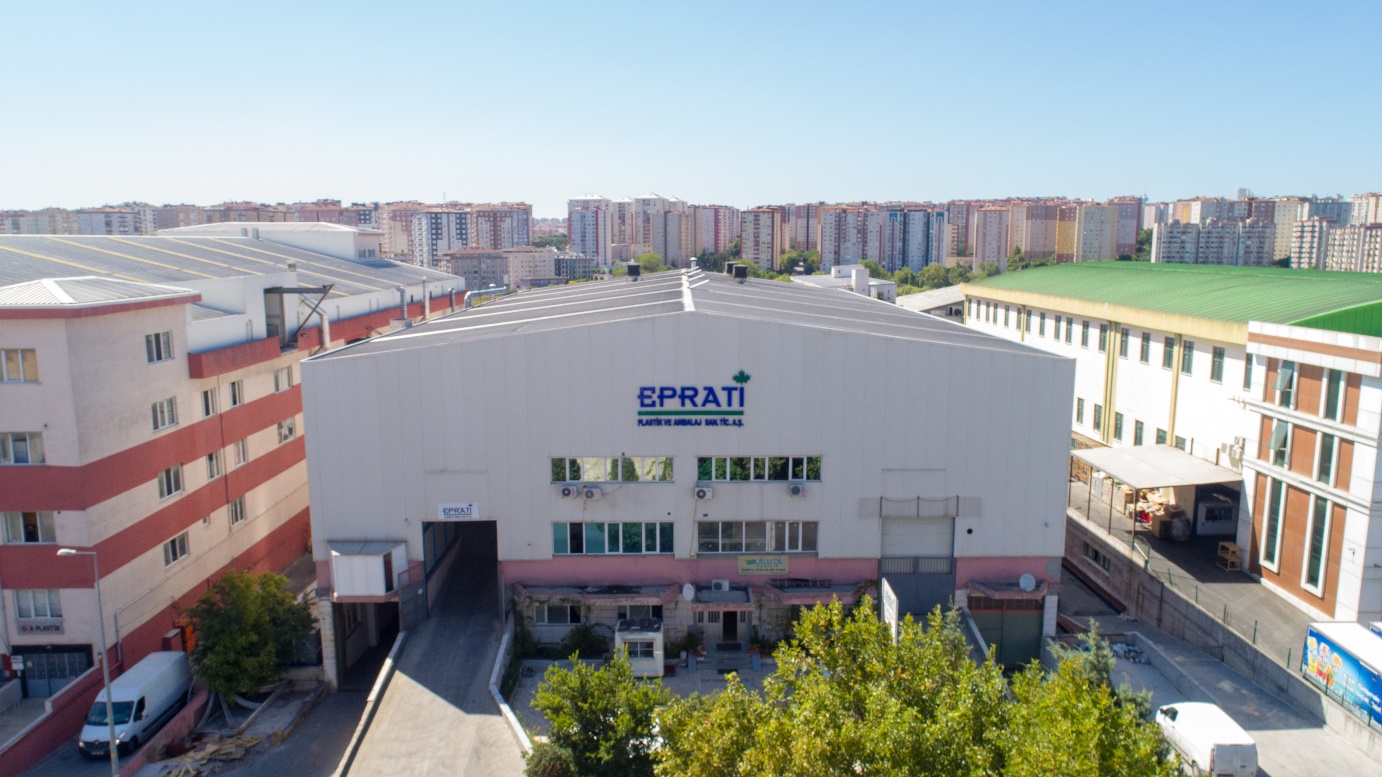 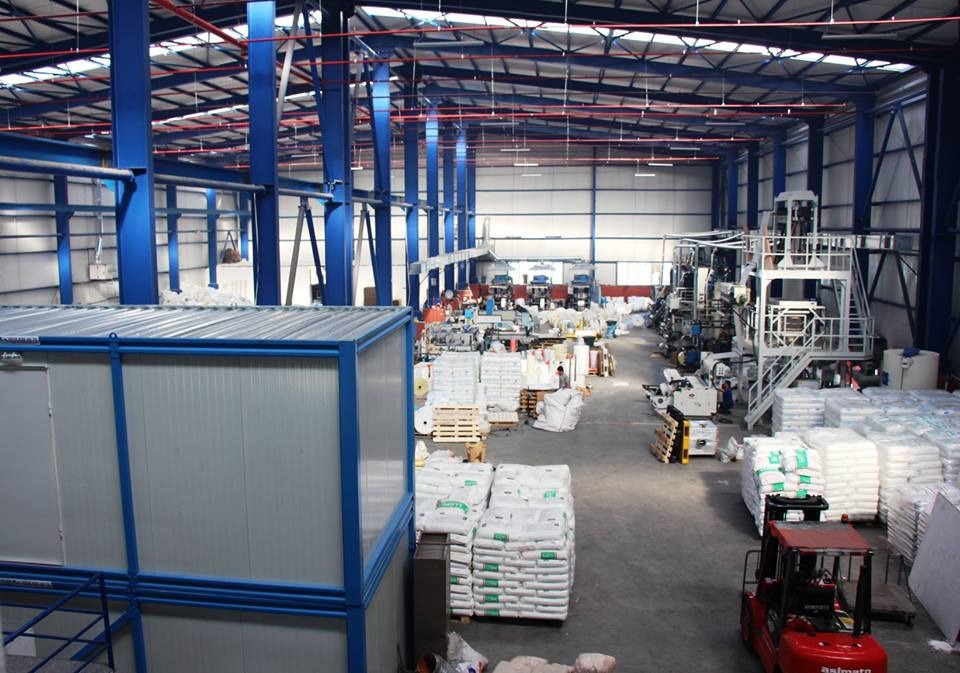 Enbiya EREN (Mr.)İK SorumlusuHR ManagerEprati Plastik Ambalaj San. Tic. A.Ş.Beylikdüzü OSB Mermerciler San. Sit. 8. Cad. No: 10/5Beylikdüzü / İSTANBULTel: +90 212 651 66 69 / 0553 842 42 84WhatsApp : +90 553 842 42 84E-Posta: www.satis@eprati.com / www.eprati.com